   ҠАРАР                                                                                                   РЕШЕНИЕ    01 декабрь 2023 йыл                           № 35а                      01 декабря 2023 годаО публичных слушаниях решения о проекте бюджета сельского поселения Большешадинский сельсовет муниципального района Мишкинский район Республики Башкортостан на 2024 год  и плановый период 2025 и 2026 годов  В соответствии со ст. 28 ФЗ «Об общих принципах организации в соответствие с законодательством Российской Федерации Совет Сельского поселения Большешадинский сельсовет муниципального района Мишкинский район Республики Башкортостан пятого созыва р е ш и л: 1. Назначить публичное слушание решения о проекте бюджета сельского поселения Большешадинский сельсовет муниципального района Мишкинский район Республики Башкортостан на 2024 год  и плановый период 2025 и 2026 годов на 14 декабря 2023 года в 15.00 часов дня в здании администрации   сельского поселения Большешадинский сельсовет муниципального района Мишкинский район Республики Башкортостан. 2. Организацию и проведение публичных слушаний решения о  проекте бюджете сельского поселения Большешадинский сельсовет муниципального района Мишкинский район Республики Башкортостан на 2024 год  и плановый период 2025 и 2026 годов возложить на комиссию Совета по подготовке и проведению публичных слушаний. 3. Установить, что письменные предложения жителей сельского поселения Большешадинский сельсовет муниципального района Мишкинский район Республики Башкортостан решения о проекте бюджета сельского поселения Большешадинский сельсовет муниципального района Мишкинский район Республики Башкортостан на 2024 год  и плановый период 2025 и 2026 годов направляются в Совет сельского поселения Большешадинский сельсовет по адресу: РБ, Мишкинский район, д.Большие Шады, ул. Али Карная, д.7  в период со дня обнародования настоящего решения до 13 декабря 2023 года. Обнародовать настоящее решение на информационном стенде в администрации сельского поселения Большешадинский сельсовет.  Председатель Совета сельского поселения Большешадинский сельсовет муниципального района Мишкинский  район Республики Башкортостан 						Р.К.Аллаяров  БАШҠОРТОСТАН  РЕСПУБЛИҠАҺЫМИШКӘ РАЙОНЫМУНИЦИПАЛЬ РАЙОНЫНЫҢОЛО ШАҘЫ АУЫЛ СОВЕТЫ
АУЫЛ БИЛӘМӘҺЕ СОВЕТЫ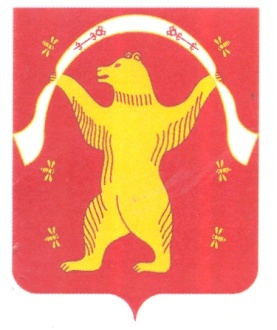 СОВЕТ СЕЛЬСКОГО ПОСЕЛЕНИЯ БОЛЬШЕШАДИНСКИЙ СЕЛЬСОВЕТ МУНИЦИПАЛЬНОГО РАЙОНА МИШКИНСКИЙ РАЙОНРЕСПУБЛИКА БАШКОРТОСТАН